Generální opravy třídících a drtících strojů
Zabýváme se generálními opravami třídících a drtících strojů, 
kde vám vyhodnotíme závažnost poškození stroje a navrhneme řešení, 
jak celý stroj kompletně opravit a zrenovovat. Po kompletní opravě předáváme stroj zákazníkovi a probíhá zátěžová zkouška pro potvrzení, 
že je vše v pořádku.
Servisní službyServis provádíme v našich specializovaných dílnách nebo přímo u zákazníka, 
a to podle náročnosti a rozsahu oprav a servisních prací.
Předání stroje zákazníkoviPo kompletní opravě předáváme stroj zákazníkovi, kde předvedeme funkčnost, seznámíme s jeho obsluhou a proběhne zátěžová zkouška.
Školení obsluhyPoskytujeme školení obsluhy strojů, aby byl provoz strojů bezpečný a v rámci správné obsluhy bylo dosaženo maximální životnosti stroje.
ZárukaPoskytujeme záruku na naše originální díly v kombinaci s naší odbornou montáží 
a záruku na naše servisní služby dle dohody.
Powerscreen, Terex	Milan Urbánek, info@tdschrudim.cz, 775 290 923Hartl, Sandvik		Miloš Pikna, pikna@pikna-servis.cz, 777 177 446Keestrack			Dušan Mikulec, servis@tdschrudim.cz, 604 190 336Fakturace			Jana Bucková, buckova@tdschrudim.cz, 778 775 673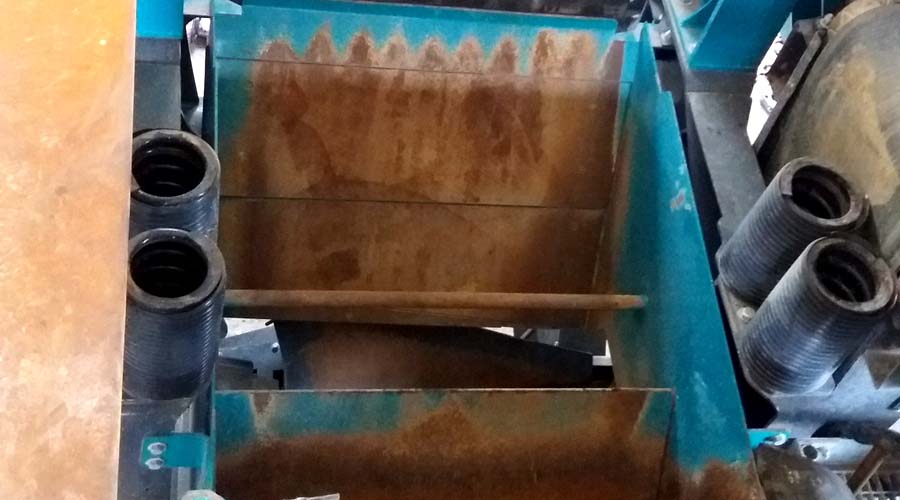 